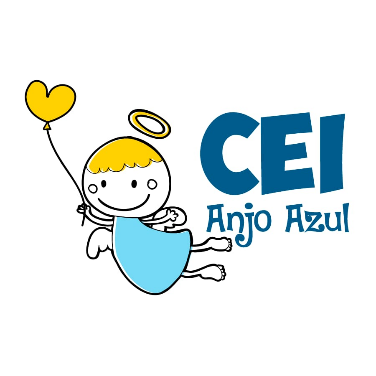 CENTRO DE EDUCAÇÃO INFANTIL ANJO AZULRua 31 de Março/nº 1508Lacerdópolis – SCCEP: 89660 000 Fone: (49) 3552 0279Coordenadora: Marizane Dall’OrsolettaE mail: ceianjoazullacerdopolis@gmail.com                     Blog: www.ceianjoazul.blogspot.comPROFESSORA: TAILA COLLETPROFESSORA AUXILIAR: ANA LÚCIA CARBOLIN DRESCHTURMA: BERÇÁRIO II15 HORAS PLATAFORMA/GRUPO WHATSAPPALGUMAS SUGESTÕES DE EXPERIÊNCIAS:SEGUNDA-FEIRA (28/09/2020) À SEXTA-FEIRA (02/10/2020)Essa semana a nossa proposta de experiências será sobre MUSICALIZAÇÃO E MOVIMENTOS CORPORAIS: Produzir sons com diferentes partes do corpo, como mãos, boca, pés, etc. 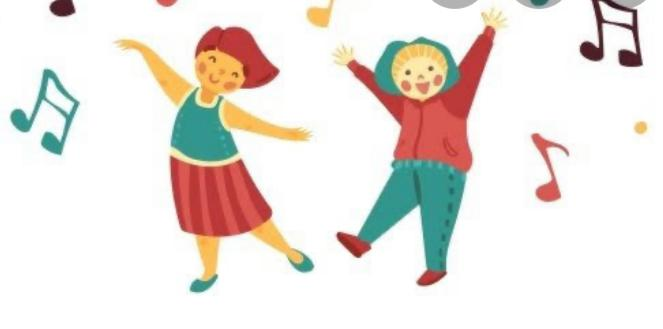 Observar e ouvir o canto dos pássaros.Construir instrumentos musicais utilizando sucatas e/ou objetos da natureza.Produzir sons utilizando utensílios domésticos (panela, colher, tampas, potes, entre outros).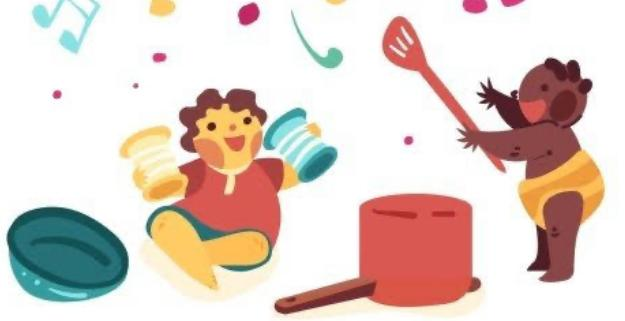 Ouvir alguma música na qual a criança represente através de gestos e movimentos corporais. ALGUMAS DAS NOSSAS SUGESTÕES DE MÚSICAS: Cabeça, ombro, joelho e pé- XuxaEstátua- XuxaTchutchuê- Pequenos AtosFormiguinha- Galinha Pintadinha LEMBRANDO QUE SÃO APENAS SUGESTÕES, PODERÁ SER UMA MÚSICA QUE A CRIANÇA GOSTA.PEDIMOS QUE NOS MANDEM FOTO DE PELO MENOS UMA EXPERIÊNCIA REALIZADA NA SEMANA, GRATAS!QUALQUER DÚVIDA ESTAMOS A DISPOSIÇÃO VIA WHATSAPP!DESEJAMOS A TODOS UMA MARAVILHOSA SEMANA! BEIJINHOS PROF TAILA E PROF ANA.